Информационная газета Администрации Новомихайловского сельского поселения Монастырщинского района Смоленской области16.01.2023 года                                                  №1   (бесплатно)Тираж- 15 экземпляров Ответственный за выпуск - ст.инспектор Администрации Новомихайловского сельского поселения Калугина Н.Г.Учредитель - Совет депутатов Новомихайловского сельского поселения Монастырщинского района Смоленской областиИздатель: Администрации Новомихайловского сельского поселения Монастырщинского района Смоленской областиАдрес издателя: 216151, д.Михайловка ,Монастырщинского района Смоленской области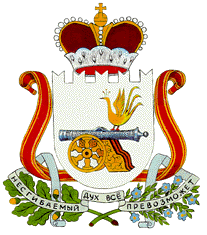 СОВЕТ ДЕПУТАТОВНОВОМИХАЙЛОВСКОГО СЕЛЬСКОГО ПОСЕЛЕНИЯМОНАСТЫРЩИНСКОГО РАЙОНАСМОЛЕНСКОЙ ОБЛАСТИР Е Ш Е Н И Е13.01.2023 года № 1О внесении изменений в Устав Новомихайловского сельского поселения Монастырщинского района Смоленской областиВ целях приведения Устава Новомихайловского сельского поселения Монастырщинского района Смоленской области в соответствие с Федеральным законом от 6 октября 2003 года № 131-ФЗ «Об общих принципах организации местного самоуправления в Российской Федерации» (с изменениями и дополнениями) Совет депутатов Новомихайловского сельского поселения Монастырщинского района Смоленской области Р Е Ш И Л:Внести в Устав Новомихайловского сельского поселения Монастырщинского района Смоленской области (в редакции решений Совета депутатов  Новомихайловского сельского поселения Монастырщинского района Смоленской области от 27.11.2006г № 24; от 10.10.2008г №10; от 11.12.2009г №19;от 01.07.2010 №11; от 14.11.2012г №16; от 08.04.2013г №4; от 16.06.2014г №11; от 06.02.2015г №4; от 22.03.2017г №5; от 08.08.2017г №20; от 18.01.2018г №1; от 21.05.2018г №14; от 17.04.2019г №6; от 14.01.2020г №3; от 04.09.2020г №17; от 06.04.2021г №8; от 09.02.2022г №3; от 24.08.2022г №18) следующие изменения:часть 6 статьи 17 дополнить абзацем следующего содержания:«Решением Совета депутатов может быть установлено, что для размещения материалов и информации, указанных в абзаце первом настоящей части, обеспечения возможности представления жителями сельского поселения своих замечаний и предложений по проекту муниципального правового акта, а также для участия жителей сельского поселения в публичных слушаниях с соблюдением требований об обязательном использовании для таких целей официального сайта может использоваться федеральная государственная информационная система «Единый портал государственных и муниципальных услуг (функций)», порядок использования которой устанавливается Правительством Российской Федерации.».2. Настоящее решение подлежит официальному опубликованию в печатном средстве массовой информации органов местного самоуправления Новомихайловского сельского поселения Монастырщинского района Смоленской области в информационной газете «Новомихайловский вестник» и размещению в информационно-телекоммуникационной сети «Интернет» на официальном сайте Администрации Новомихайловского сельского поселения Монастырщинского района Смоленской области, после его государственной регистрации в Управлении Министерства юстиции Российской Федерации по Смоленской области и вступает в вступает в силу со дня его официального опубликования.Глава муниципального образованияНовомихайловского сельского поселенияМонастырщинского районаСмоленской области                                                                                    С.В.Иванов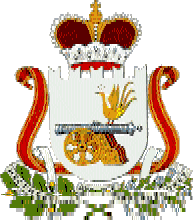 СОВЕТ ДЕПУТАТОВНОВОМИХАЙЛОВСКОГО СЕЛЬСКОГО ПОСЕЛЕНИЯМОНАСТЫРЩИНСКОГО РАЙОНАСМОЛЕНСКОЙ  ОБЛАСТИР Е Ш Е Н И Еот 13 января  2023  года  № 2  Руководствуясь частью 11 статьи 3 Федерального закона от 7 февраля 2011 года № 6 ФЗ «Об общих принципах организации и деятельности контрольных счетных органов субъектов Российской Федерации и муниципальных образований», частью 7 статьи 34 Устава Новомихайловского сельского поселения Монастырщинского района Смоленской области, Совет депутатов Новомихайловского сельского поселения Монастырщинского района Смоленской области             РЕШИЛ:	1. Передать  Контрольно-ревизионной комиссии муниципального образования «Монастырщинский район» Смоленской области полномочия Контрольно-ревизионной комиссии Новомихайловского сельского поселения Монастырщинского района Смоленской области по осуществлению внешнего муниципального финансового контроля. 	2. Предоставить Главе муниципального образования Новомихайловского сельского поселения Монастырщинского района Смоленской области право подписать с Монастырщинским районным Советом депутатов Смоленской области Соглашение о передаче Контрольно-ревизионной комиссии муниципального образования «Монастырщинский район» Смоленской области полномочий Контрольно-ревизионной комиссии Новомихайловского сельского поселения Монастырщинского района Смоленской области по осуществлению внешнего муниципального финансового контроля на период с 1 января 2023 года по 31 декабря 2023 года.     3. Признать утратившим силу Решение Совета депутатов Новомихайловского сельского поселения Монастырщинского района Смоленской области от 31.01.2022 №1 «О передаче Контрольно-ревизионной комиссии Муниципального образования «Монастырщинский район» Смоленской области полномочий Контрольно-ревизионной комиссии Новомихайловского сельского поселения Монастырщинского района Смоленской области по осуществлению внешнего муниципального финансового контроля на 2022 год».    4. Опубликовать настоящее решение в информационной газете Администрации Новомихайловского сельского поселения Монастырщинского района Смоленской области «Новомихайловский вестник» и разместить в информационно-телекоммуникационной сети « Интернет» на официальном сайте органов местного самоуправления Новомихайловского сельского поселения Монастырщинского района Смоленской области.Глава муниципального образованияНовомихайловского сельского поселения                                             Монастырщинского районаСмоленской области                                                                      С.В.ИвановО передаче Контрольно-ревизионной комиссии муниципального образования «Монастырщинский район» Смоленской области полномочий Контрольно-ревизионной комиссии Новомихайловского сельского поселения Монастырщинского района Смоленской области по осуществлению внешнего муниципального финансового контроля на 2023 год